Fig 1: Suspected cases tested by VRDLs for dengue and % positivity, 37th week of Sep, 2016  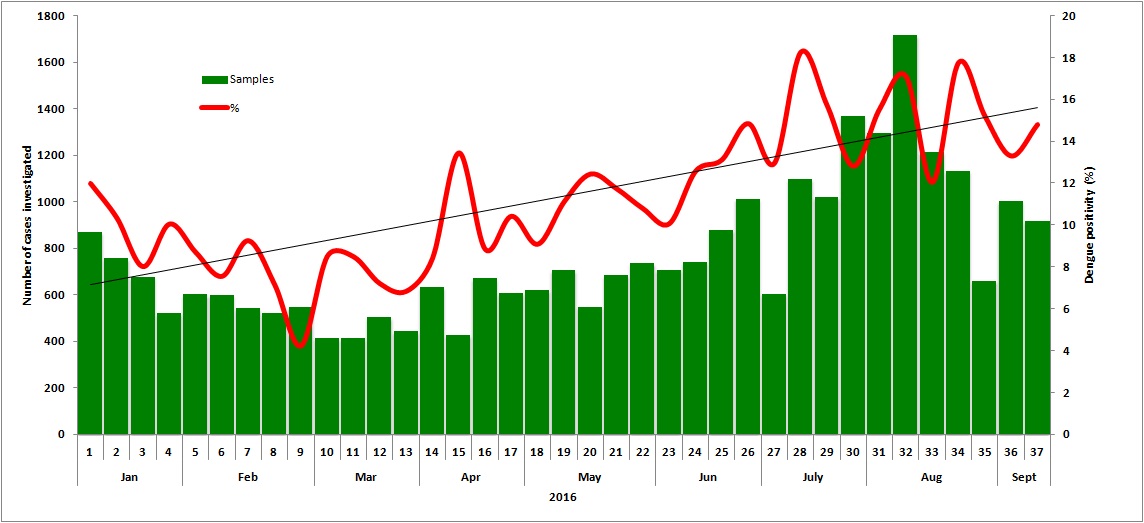 Fig 2: Suspected cases tested for Chikungunya and % positivity in 35 VRDLs, 37th week of Sep, 2016  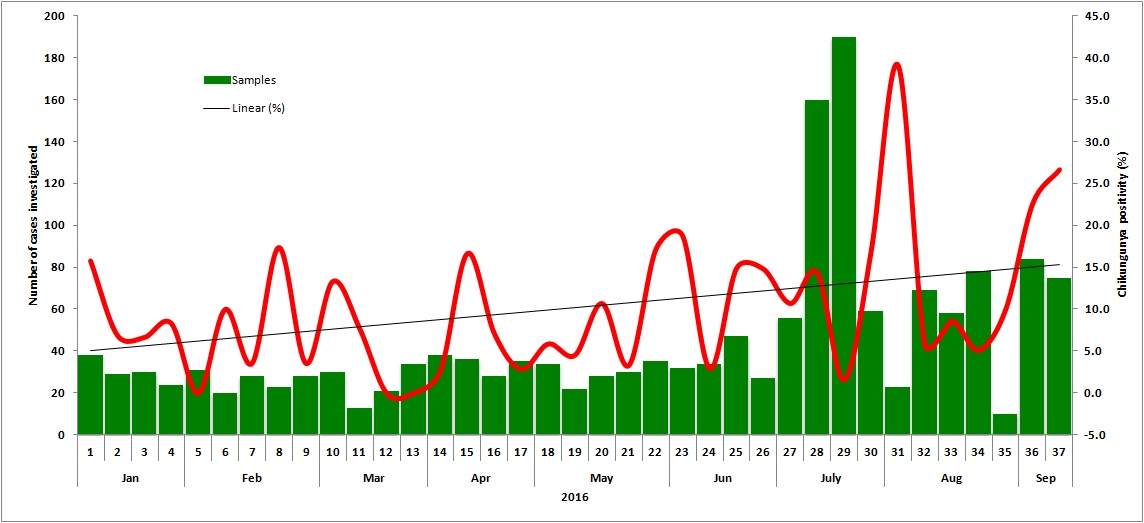 Table 1: Cumulative number of samples tested for dengue and Chikungunya, 37th week of Sep 2016Name of the VRDLDengueDengueChikungunyaChikungunyaName of the VRDLSamples testedNo. positive (%)Samples testedNo. positive (%)KMC Manipal, Karnataka47271 (15.0)110 (0)RMRC, Port Blair, Andaman and Nicobar12414 (11.3)72 (28.5)Late SBKMGMC, Jagdalpur, Chattisgarh81 (12.5)BJMC, Ahmadabad, Gujarat16516 (9.7)50 (0)NEIGRIHMS, Shillong, Meghalaya5116 (31.4)5118 (35.3)GMC, Jamnagar, Gujarat6715 (22.4)10 (0)MMC, Madurai122 (16.7)S.V. IMS, Tirupati110 (0)GMC, Theni61 (16.7)Total916136 (14.8)7520 (26.6)